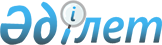 Жақсы аудандық мәслихатының 2021 жылғы 24 желтоқсандағы № 7ВС-19-1 "2022-2024 жылдарға арналған Жақсы ауданының ауылдарының, ауылдық округтерінің бюджеттері туралы" шешіміне өзгерістер енгізу туралыАқмола облысы Жақсы аудандық мәслихатының 2022 жылғы 29 қарашадағы № 7ВС-41-1 шешіміы
      Жақсы аудандық мәслихаты ШЕШТІ:
      1. Жақсы аудандық мәслихатының "Жақсы ауданының 2022-2024 жылдарға арналған ауылдарының, ауылдық округтерінің бюджеттері туралы" 2021 жылғы 24 желтоқсандағы № 7ВС-19-1 шешіміне мынадай өзгерістер енгізілсін:
      1 тармақ жаңа редакцияда жазылсын:
      "1. Жақсы ауылының 2022-2024 жылдарға арналған бюджеті тиісінше 1, 2 және 3-қосымшаларға сәйкес, оның ішінде 2022 жылға мынадай көлемдерде бекітілсін:
      1) кірістер – 177371,4 мың теңге, оның ішінде:
      салықтық түсімдер – 23408,2 мың теңге;
      салықтық емес түсімдер - 896 мың теңге;
      негізгі капиталды сатудан түсетін түсімдер – 4823,4 мың теңге;
      трансферттер түсімі – 148244,2 мың теңге;
      2) шығындар – 216938,6 мың теңге;
      3) таза бюджеттік кредиттеу - 0 мың теңге;
      4) сальдо қаржы активтерімен операциялар бойынша сальдо – 0 мың теңге;
      5) бюджет тапшылығы (профициті) – (-39566,8) мың теңге;
      6) бюджет тапшылығын қаржыландыру (профицитін пайдалану) - 39566,8 мың теңге.";
      2 тармақ жаңа редакцияда жазылсын:
      "2. 2022-2024 жылдарға арналған Жаңа Қийма ауылдық округінің бюджеті тиісінше 4, 5 және 6 қосымшаларға сәйкес, оның ішінде 2022 жылға келесі көлемдерде бекітілсін:
      1) кірістер – 74077,1 мың теңге, оның ішінде:
      салықтық түсімдер - 10033 мың теңге;
      салықтық емес түсімдер - 800 мың теңге;
      негізгі капиталды сатудан түсетін түсімдер - 39 мың теңге;
      трансферттер түсімі – 63205,1 мың теңге;
      2) шығындар – 111269,2 мың теңге;
      3) таза бюджеттік кредиттеу - 0 мың теңге;
      4) сальдо қаржы активтерімен операциялар бойынша сальдо – 0 мың теңге;
      5) бюджет тапшылығы (профициті) – (-37192,1) мың теңге;
      6) бюджет тапшылығын қаржыландыру (профицитін пайдалану) - 37192,1 мың теңге".";
      3 тармақ жаңа редакцияда жазылсын:
      "3. 2022-2024 жылдарға арналған Запорожье ауылдық округінің бюджеті тиісінше 7, 8 және 9 қосымшаларға сәйкес, оның ішінде 2022 жылға келесі көлемдерде бекітілсін:
      1) кірістер – 96131,5 мың теңге, оның ішінде:
      салықтық түсімдер – 10109 мың теңге;
      салықтық емес түсімдер – 0 мың теңге;
      негізгі капиталды сатудан түсетін түсімдер – 2974 мың теңге;
      трансферттердің түсімдері – 83048,5 мың теңге;
      2) шығындар-174432,2 мың теңге;
      3) таза бюджеттік кредиттеу - 0 мың теңге;
      4) сальдо қаржы активтерімен операциялар бойынша сальдо – 0 мың теңге;
      5) бюджет тапшылығы (профициті) – (-78300,7) мың теңге;
      6) бюджет тапшылығын қаржыландыру (профицитін пайдалану) – 78300,7 мың теңге.";
      4 тармақ жаңа редакцияда жазылсын:
      "4. 2022-2024 жылдарға арналған Белағаш ауылының бюджеті тиісінше 10, 11 және 12 қосымшаларға сәйкес, оның ішінде 2022 жылға келесі көлемдерде бекітілсін:
      1) кірістер – 40110,8 мың теңге, оның ішінде:
      салықтық түсімдер – 6596,1 мың теңге;
      салықтық емес түсімдер – 0 мың теңге;
      негізгі капиталды сатудан түсетін түсімдер – 0 мың теңге;
      трансферттердің түсімдері – 33514 мың теңге;
      2) шығындар - 44557,4 мың теңге;
      3) таза бюджеттік кредиттеу - 0 мың теңге;
      4) сальдо қаржы активтерімен операциялар бойынша сальдо – 0 мың теңге;
      5) бюджет тапшылығы (профициті) – (-4446,6) мың теңге;
      6) бюджет тапшылығын қаржыландыру (профицитін пайдалану) - 4446,6 мың теңге.";
      5 тармақ жаңа редакцияда жазылсын:
      "5. 2022-2024 жылдарға арналған Киев ауылының бюджеті тиісінше 13, 14 және 15 қосымшаларға сәйкес, оның ішінде 2022 жылға келесі көлемдерде бекітілсін:
      1) кірістер – 27154,9 мың теңге, оның ішінде:
      салықтық түсімдер – 6940 мың теңге;
      салықтық емес түсімдер – 0 мың теңге;
      негізгі капиталды сатудан түсетін түсімдер –0 мың теңге;
      трансферттердің түсімдері – 20214,9 мың теңге;
      2) шығындар – 28157,2 мың теңге;
      3) таза бюджеттік кредиттеу - 0 мың теңге;
      4) қаржы активтерімен операциялар бойынша сальдо – 0 мың теңге;
      5) бюджет тапшылығы (профициті) – (-1002,3) мың теңге;
      6) бюджет тапшылығын қаржыландыру (профицитін пайдалану) – 1002,3 мың теңге.";
      7 тармақ жаңа редакцияда жазылсын:
      "7. 2022-2024 жылдарға арналған Подгорное ауылының бюджеті тиісінше 19, 20 және 21 қосымшаларға сәйкес, оның ішінде 2022 жылға келесі көлемдерде бекітілсін:
      1) кірістер – 55918,2 мың теңге, оның ішінде:
      салықтық түсімдер – 2941,4 мың теңге;
      салықтық емес түсімдер – 0 мың теңге;
      негізгі капиталды сатудан түсетін түсімдер – 68,6 мың теңге;
      трансферттердің түсімдері – 52908,2 мың теңге;
      2) шығындар – 56081,4 мың теңге;
      3) таза бюджеттік кредиттеу - 0 мың теңге;
      4) қаржы активтерімен операциялар бойынша сальдо – 0 мың теңге;
      5) бюджет тапшылығы (профициті) – (-163,2) мың теңге;
      6) бюджет тапшылығын қаржыландыру (профицитін пайдалану) – 163,2 мың теңге.";
      8 тармақ жаңа редакцияда жазылсын:
      "8. 2022-2024 жылдарға арналған Терісаққан ауылының бюджеті тиісінше 22, 23 және 24 қосымшаларға сәйкес, оның ішінде 2022 жылға келесі көлемдерде бекітілсін:
      1) кірістер – 27318,8 мың теңге, оның ішінде:
      салықтық түсімдер – 3148 мың теңге;
      салықтық емес түсімдер – 0 мың теңге;
      негізгі капиталды сатудан түсетін түсімдер – 0 мың теңге;
      трансферттердің түсімдер – 24170,8 мың теңге;
      2) шығындар – 27318,8 мың теңге;
      3) таза бюджеттік кредиттеу - 0 мың теңге;
      4) қаржы активтерімен операциялар бойынша сальдо – 0 мың теңге;
      5) бюджет тапшылығы (профициті) – (-0) мың теңге;
      6) бюджет тапшылығын қаржыландыру (профицитін пайдалану) – 0 мың теңге.";
      10 тармақ жаңа редакцияда жазылсын:
      "10. 2022-2024 жылдарға арналған Беловод ауылдық округінің бюджеті тиісінше 28, 29 және 30 қосымшаларға сәйкес, оның ішінде 2022 жылға келесі көлемдерде бекітілсін:
      1) кірістер – 63587,5 мың теңге, оның ішінде:
      салықтық түсімдер – 4408,1 мың теңге;
      салықтық емес түсімдер – 261 мың теңге;
      негізгі капиталды сатудан түсетін түсімдер – 0 мың теңге;
      трансферттердің түсімдері – 58918,4 мың теңге;
      2) шығындар – 64445,1 мың теңге;
      3) таза бюджеттік кредиттеу - 0 мың теңге;
      4) қаржы активтерімен операциялар бойынша сальдо – 0 мың теңге;
      5) бюджет тапшылығы (профициті) – (-857,6) мың теңге;
      6) бюджет тапшылығын қаржыландыру (профицитін пайдалану) – 857,6 мың теңге.";
      11 тармақ жаңа редакцияда жазылсын:
      11. 2022-2024 жылдарға арналған Ешім ауылдық округінің бюджеті тиісінше 31, 32 және 33 қосымшаларға сәйкес, оның ішінде 2022 жылға келесі көлемдерде бекітілсін:
      1) кірістер – 94118,0 мың теңге, оның ішінде:
      салықтық түсімдер – 4165,4 мың теңге;
      салықтық емес түсімдер – 0 мың теңге;
      негізгі капиталды сатудан түсетін түсімдер – 3275,7 мың теңге;
      трансферттердің түсімдері – 86676,9 мың теңге;
      2) шығындар – 94338,4 мың теңге;
      3) таза бюджеттік кредиттеу - 0 мың теңге;
      4) қаржы активтерімен операциялар бойынша сальдо – 0 мың теңге;
      5) бюджет тапшылығы (профициті) – (-270,4) мың теңге;
      6) бюджет тапшылығын қаржыландыру (профицитін пайдалану) – 270,4 мың теңге.";
      12 тармақ жаңа редакцияда жазылсын:
      "12. 2022-2024 жылдарға арналған Калинин ауылдық округінің бюджеті тиісінше 34, 35 және 36 қосымшаларға сәйкес, оның ішінде 2022 жылға келесі көлемдерде бекітілсін:
      1) кірістер – 28737,1 мың теңге, оның ішінде:
      салықтық түсімдер – 3626 мың теңге;
      салықтық емес түсімдер – 0 мың теңге;
      негізгі капиталды сатудан түсетін түсімдер – 98 мың теңге;
      трансферттердің түсімдері – 25013,1 мың теңге;
      2) шығындар – 29179,4 мың теңге;
      3) таза бюджеттік кредиттеу - 0 мың теңге;
      4) қаржы активтерімен операциялар бойынша сальдо – 0 мың теңге;
      5) бюджет тапшылығы (профициті) – (-442,3) мың теңге;
      6) бюджет тапшылығын қаржыландыру (профицитін пайдалану) – 442,3 мың теңге.";
      13 тармақ жаңа редакцияда жазылсын:
      "13. 2022-2024 жылдарға арналған Қызылсай ауылдық округінің бюджеті тиісінше 37, 38 және 39 қосымшаларға сәйкес, оның ішінде 2022 жылға келесі көлемдерде бекітілсін:
      1) кірістер – 48866,2 мың теңге, оның ішінде:
      салықтық түсімдер – 10916,1 мың теңге;
      салықтық емес түсімдер – 163,4 мың теңге;
      негізгі капиталды сатудан түсетін түсімдер – 144,4 мың теңге;
      трансферттердің түсімдері – 37642,3 мың теңге;
      2) шығындар – 49222,8 мың теңге;
      3) таза бюджеттік кредиттеу - 0 мың теңге;
      4) қаржы активтерімен операциялар бойынша сальдо – 0 мың теңге;
      5) бюджет тапшылығы (профициті) – (-356,6) мың теңге;
      6) бюджет тапшылығын қаржыландыру (профицитін пайдалану) – 356,6 мың теңге.";
      14 тармақ жаңа редакцияда жазылсын:
      "14. 2022-2024 жылдарға арналған Тарасов ауылдық округінің бюджеті тиісінше 40, 41 және 42 қосымшаларға сәйкес, оның ішінде 2022 жылға келесі көлемдерде бекітілсін:
      1) кірістер – 52909,5 мың теңге, оның ішінде:
      салықтық түсімдер – 4624 мың теңге;
      салықтық емес түсімдер – 0 мың теңге;
      негізгі капиталды сатудан түсетін түсімдер – 1980,4 мың теңге;
      трансферттердің түсімдері – 45695,1 мың теңге;
      2) шығындар – 52586,6 мың теңге;
      3) таза бюджеттік кредиттеу - 0 мың теңге;
      4) сальдо қаржы активтерімен операциялар бойынша сальдо – 0 мың теңге;
      5) бюджет тапшылығы (профициті) – (-287,1) мың теңге;
      6) бюджет тапшылығын қаржыландыру (профицитін пайдалану) - 287,1 мың теңге.".
      көрсетілген шешімнің 1, 4, 7, 10, 13, 19, 22, 28, 31, 34, 37, 40, 45 қосымшалары осы шешімнің 1, 2, 3, 4, 5, 6, 7, 8, 9, 10, 11, 12, 13 қосымшаларына сәйкес жаңа редакцияда жазылсын.
      2. Осы шешім 2022 жылдың 1 қаңтарынан бастап қолданысқа енгізіледі. 2022 жылға арналған Жақсы ауылының бюджеті 2022 жылға арналған Жаңа Қийма ауылдық округінің бюджеті 2022 жылға арналған Запорожье ауылдық округінің бюджеті 2022 жылға арналған Белағаш ауылының бюджеті 2022 жылға арналған Киев ауылының бюджеті 2022 жылға арналған Подгорное ауылының бюджеті 2022 жылға арналған Терісаққан ауылының бюджеті 2022 жылға арналған Беловод ауылдық округінің бюджеті 2022 жылға арналған Ешім ауылдық округінің бюджеті 2022 жылға арналған Калинин ауылдық округінің бюджеті 2022 жылға арналған Қызылсай ауылдық округінің бюджеті 2022 жылға арналған Тарасов ауылдық округінің бюджеті 2022 жылға арналған аудандық бюджеттен берілетін ағымдағы нысаналы трансферттер
					© 2012. Қазақстан Республикасы Әділет министрлігінің «Қазақстан Республикасының Заңнама және құқықтық ақпарат институты» ШЖҚ РМК
				
      Жақсы аудандықмәслихатының хатшысы

Д.Пшембаева
Жақсы аудандық мәслихатының
2022 жылғы 29 қарашадағы
№ 7ВС-41-1 шешіміне
1 қосымшаЖақсы аудандық мәслихатының
2021 жылғы 24 желтоқсандағы
№ 7ВС-19-1 шешіміне
1 қосымша
Санаты
Санаты
Санаты
Санаты
Сома мың теңге
Сыныбы
Сыныбы
Сыныбы
Сома мың теңге
Кіші сыныбы
Кіші сыныбы
Сома мың теңге
Атауы
Сома мың теңге
1
2
3
4
5
I. КІРІСТЕР
177371,8
1
Салықтық түсімдер
23408,2
01
Табыс салығы
4536
2
Жеке табыс салығы
4536
04
Меншікке салынатын салықтар
17742,2
1
Мүлікке салынатын салықтар
469
3
Жер салығы
681
4
Көлік құралдарына салынатын салық
16592,2
05
Тауарларға, жұмыстарға және қызметтерге салынатын ішкі салықтар
1130
3
Табиғи және басқа да ресурстарды пайдаланғаны үшін түсетін түсімдер
1130
2
Салықтық емес түсімдер
896
01
Мемлекеттік меншіктен түсетін кірістер
208
5
Мемлекеттік меншіктегі мүлікті жалға беруден түсетін кірістер
208
06
Басқа да салықтық емес түсімдер
688
1
Басқа да салықтық емес түсімдер
688
3
Негізгі капиталды сатудан түсетін түсімдер
4823,4
03
Жерді және материалдық емес активтерді сату 
4823,4
1
Жерді сату
4823,4
4
Трансферттердің түсімдері
148244,2
02
Мемлекеттік басқарудың жоғары тұрған органдарынан түсетін трансферттер
148244,2
3
Аудандардың (облыстық маңызы бар қаланың) бюджетінен трансферттер
148244,2
Функционалдық топ
Функционалдық топ
Функционалдық топ
Функционалдық топ
Сома мың теңге
Бюджеттік бағдарламалардың әкімшісі
Бюджеттік бағдарламалардың әкімшісі
Бюджеттік бағдарламалардың әкімшісі
Сома мың теңге
Бағдарлама
Бағдарлама
Сома мың теңге
Атауы
Сома мың теңге
1
2
3
4
5
II. ШЫҒЫНДАР
216938,6
01
Жалпы сипаттағы мемлекеттік қызметтер
50642,8
124
Аудандық маңызы бар қала, ауыл, кент, ауылдық округ әкімінің аппараты
50642,8
001
Аудандық маңызы бар қала, ауыл, кент, ауылдық округ әкімінің қызметін қамтамасыз ету жөніндегі қызметтер
50642,8
07
Тұрғын үй – коммуналдық шаруашылық
91995,9
124
Аудандық маңызы бар қала, ауыл, кент, ауылдық округ әкімінің аппараты
91995,9
008
Елді мекендердегі көшелерді жарықтандыру
35741,4
009
Елді мекендердің санитариясын қамтамасыз ету
4238,4
011
Елді мекендерді абаттандыру мен көгалдандыру
52016,1
12
Көлік және коммуникация
36818,6
124
Аудандық маңызы бар қала, ауыл, кент, ауылдық округ әкімінің аппараты
36818,6
013
Аудандық маңызы бар қалаларда, ауылдарда, кенттерде, ауылдық округтерде автомобиль жолдарының жұмыс істеуін қамтамасыз ету
36818,6
13
Басқалар
0
124
Аудандық маңызы бар қала, ауыл, кент, ауылдық округ әкімінің аппараты
0
057
"Ауыл-Ел бесігі" жобасы шеңберінде ауылдық елді мекендердегі әлеуметтік және инженерлік инфрақұрылым бойынша іс-шараларды іске асыру
0
15
Трансферттер
37481,3
124
Аудандық маңызы бар қала, ауыл, кент, ауылдық округ әкімінің аппараты
37481,3
044
Қазақстан Республикасының Ұлттық қорынан берілетін нысаналы трансферт есебінен республикалық бюджеттен бөлінген пайдаланылмаған (түгел пайдаланылмаған) нысаналы трансферттердің сомасын қайтару
37481,3
ІII. ТАЗА БЮДЖЕТТІК КРЕДИТТЕУ
0
IV. ҚАРЖЫ АКТИВТЕРІМЕН ОПЕРАЦИЯЛАР БОЙЫНША САЛЬДО
0
V. БЮДЖЕТ ТАПШЫЛЫҒЫ (ПРОФИЦИТІ)
-39566,8
VI. БЮДЖЕТ ТАПШЫЛЫҒЫН ҚАРЖЫЛАНДЫРУ (ПРОФИЦИТІН ПАЙДАЛАНУ)
39566,8Жақсы аудандық мәслихатының
2022 жылғы 29 қарашадағы
№ 7ВС-41-1 шешіміне
2 қосымшаЖақсы аудандық мәслихатының
2021 жылғы 24 желтоқсандағы
№ 7ВС-19-1 шешіміне
4 қосымша
Санаты
Санаты
Санаты
Санаты
Сома мың теңге
Сыныбы
Сыныбы
Сыныбы
Сома мың теңге
Кіші сыныбы
Кіші сыныбы
Сома мың теңге
Атауы
Сома мың теңге
1
2
3
4
5
I. КІРІСТЕР
74077,1
1
Салықтық түсімдер
10033
01
Табыс салығы
225
2
Жеке табыс салығы
225
04
Меншікке салынатын салықтар
6511
1
Мүлікке салынатын салықтар
293
3
Жер салығы
169
4
Көлік құралдарына салынатын салық
6049
05
Тауарларға, жұмыстарға және қызметтерге салынатын ішкі салықтар
3297
3
Табиғи және басқа да ресурстарды пайдаланғаны үшін түсетін түсімдер
3297
2
Салықтық емес түсімдер
800
01
Мемлекеттік меншіктен түсетін кірістер
800
5
Мемлекетмен шігіндегі мүлікті жалға беруден түсетін кірістер
800
3
Негізгі капиталды сатудан түсетін түсімдер
39
03
Жерді және материалдық емес активтерді сату 
39
1
Жерді сату
39
4
Трансферттердің түсімдері
63205,1
02
Мемлекеттік басқарудың жоғары тұрған органдарынан түсетін трансферттер
63205,1
3
Аудандардың (облыстық маңызы бар қаланың) бюджетінен трансферттер
63205,1
Функционалдық топ
Функционалдық топ
Функционалдық топ
Функционалдық топ
Сома мың теңге
Бюджеттік бағдарламалардың әкімшісі
Бюджеттік бағдарламалардың әкімшісі
Бюджеттік бағдарламалардың әкімшісі
Сома мың теңге
Бағдарлама
Бағдарлама
Сома мың теңге
Атауы
Сома мың теңге
1
2
3
4
5
II. ШЫҒЫНДАР
111269,2
01
Жалпы сипаттағы мемлекеттік қызметтер
45109,3
124
Аудандық маңызы бар қала, ауыл, кент, ауылдық округ әкімінің аппараты
45109,3
001
Аудандық маңызы бар қала, ауыл, кент, ауылдық округ әкімінің қызметін қамтамасыз ету жөніндегі қызметтер
45109,3
07
Тұрғын үй – коммуналдық шаруашылық
8237,8
124
Аудандық маңызы бар қала, ауыл, кент, ауылдық округ әкімінің аппараты
8237,8
008
Елді мекендердегі көшелерді жарықтандыру
3166
009
Елді мекендердің санитариясын қамтамасыз ету
2535
011
Елді мекендерді абаттандыру мен көгалдандыру
2094
014
Елді мекендерді сумен жабдықтауды ұйымдастыру
442,8
12
Көлік және коммуникация
20730
124
Аудандық маңызы бар қала, ауыл, кент, ауылдық округ әкімінің аппараты
20730
013
Аудандық маңызы бар қалаларда, ауылдарда, кенттерде, ауылдық округтерде автомобиль жолдарының жұмыс істеуін қамтамасыз ету
20730
15
Трансферттер
37192,1
124
Аудандық маңызы бар қалаларда, ауылдарда, кенттерде, ауылдық округтерде автомобиль жолдарының жұмыс істеуін қамтамасыз ету
37192,1
044
Қазақстан Республикасының Ұлттық қорынан берілетін нысаналы трансферт есебінен республикалық бюджеттен бөлінген пайдаланылмаған (түгел пайдаланылмаған) нысаналы трансферттердің сомасын қайтару
15225,9
048
Пайдаланылмаған (толық пайдаланылмаған) нысаналы трансферттерді қайтару
21966,2
ІII. ТАЗА БЮДЖЕТТІК КРЕДИТТЕУ
0
IV. ҚАРЖЫ АКТИВТЕРІМЕН ОПЕРАЦИЯЛАР БОЙЫНША САЛЬДО
0
V. БЮДЖЕТ ТАПШЫЛЫҒЫ (ПРОФИЦИТІ)
-37192,1
VI. БЮДЖЕТ ТАПШЫЛЫҒЫН ҚАРЖЫЛАНДЫРУ (ПРОФИЦИТІН ПАЙДАЛАНУ)
37192,1Жақсы аудандық мәслихатының
2022 жылғы 29 қарашадағы
№ 7ВС-41-1 шешіміне
3 қосымшаЖақсы аудандық мәслихатының
2021 жылғы 24 желтоқсандағы
№ 7ВС-19-1 шешіміне
7 қосымша
Санаты
Санаты
Санаты
Санаты
Сома мың теңге
Сыныбы
Сыныбы
Сыныбы
Сома мың теңге
Кіші сыныбы
Кіші сыныбы
Сома мың теңге
Атауы
Сома мың теңге
1
2
3
4
5
I.КІРІСТЕР
96131,5
1
Салықтық түсімдер
10109
01
Табыс салығы
305
2
Жеке табыс салығы
305
04
Меншікке салынатын салықтар
6120
1
Мүлікке салынатын салықтар
253
3
Жер салығы
109
4
Көлік құралдарына салынатын салық
5758
05
Тауарларға, жұмыстарға және қызметтерге салынатын ішкі салықтар
3684
3
Табиғи және басқа да ресурстарды пайдаланғаны үшін түсетін түсімдер
3552
4
Кәсіпкерлік және кәсіби қызметті жүргізгені үшін алынатын алымдар
132
2
Салықтық емес түсімдер
0
3
Негізгі капиталды сатудан түсетін түсімдер
2974
01
Мемлекеттік мекемелерге бекітілген мемлекеттік мүлікті сату
1286
1
Мемлекеттік мекемелерге бекітілген мемлекеттік мүлікті сату
1286
03
Жерді және материалдық емес активтерді сату 
1688
1
Жерді сату
1688
4
Трансферттердің түсімдері
83048,5
02
Мемлекеттік басқарудың жоғары тұрған органдарынан түсетін трансферттер
83048,5
3
Аудандардың (облыстық маңызы бар қаланың) бюджетінен трансферттер
83048,5
Функционалдық топ
Функционалдық топ
Функционалдық топ
Функционалдық топ
Сома мың теңге
Бюджеттік бағдарламалардың әкімшісі
Бюджеттік бағдарламалардың әкімшісі
Бюджеттік бағдарламалардың әкімшісі
Сома мың теңге
Бағдарлама
Бағдарлама
Сома мың теңге
Атауы
Сома мың теңге
1
2
3
4
5
II. ШЫҒЫНДАР
174432,2
01
Жалпы сипаттағы мемлекеттік қызметтер
31850,3
124
Аудандық маңызы бар қала, ауыл, кент, ауылдық округ әкімінің аппараты
31850,3
001
Аудандық маңызы бар қала, ауыл, кент, ауылдық округ әкімінің қызметін қамтамасыз ету жөніндегі қызметтер
31215,7
022
Мемлекеттік органның күрделі шығыстары
634,6
07
Тұрғын үй – коммуналдық шаруашылық
5991,7
124
Аудандық маңызы бар қала, ауыл, кент, ауылдық округ әкімінің аппараты
5991,7
008
Елді мекендердегі көшелерді жарықтандыру
1688
009
Елді мекендердің санитариясын қамтамасыз ету
888,9
011
Елді мекендерді абаттандыру мен көгалдандыру
3414,8
12
Көлік және коммуникация
59314
124
Аудандық маңызы бар қала, ауыл, кент, ауылдық округ әкімінің аппараты
59314
013
Аудандық маңызы бар қалаларда, ауылдарда, кенттерде, ауылдық округтерде автомобиль жолдарының жұмыс істеуін қамтамасыз ету
59314
13
Басқалар
0
124
Аудандық маңызы бар қала, ауыл, кент, ауылдық округ әкімінің аппараты
0
057
"Ауыл-Ел бесігі" жобасы шеңберінде ауылдық елді мекендердегі әлеуметтік және инженерлік инфрақұрылым бойынша іс-шараларды іске асыру
0
15
Трансферттер
77276,2
124
Аудандық маңызы бар қала, ауыл, кент, ауылдық округ әкімінің аппараты
77276,2
044
Қазақстан Республикасының Ұлттық қорынан берілетін нысаналы трансферт есебінен республикалық бюджеттен бөлінген пайдаланылмаған (түгел пайдаланылмаған) нысаналы трансферттердің сомасын қайтару
77276,2
ІII. ТАЗА БЮДЖЕТТІК КРЕДИТТЕУ
0
IV. ҚАРЖЫ АКТИВТЕРІМЕН ОПЕРАЦИЯЛАР БОЙЫНША САЛЬДО
0
V. БЮДЖЕТ ТАПШЫЛЫҒЫ (ПРОФИЦИТІ)
-78300,7
VI. БЮДЖЕТ ТАПШЫЛЫҒЫН ҚАРЖЫЛАНДЫРУ (ПРОФИЦИТІН ПАЙДАЛАНУ)
78300,7Жақсы аудандық мәслихатының
2022 жылғы 29 қарашадағы
№ 7ВС-41-1 шешіміне
4 қосымшаЖақсы аудандық мәслихатының
2021 жылғы 24 желтоқсандағы
№ 7ВС-19-1 шешіміне
10 қосымша
Санаты
Санаты
Санаты
Санаты
Сома мың теңге
Сыныбы
Сыныбы
Сыныбы
Сома мың теңге
Кіші сыныбы
Кіші сыныбы
Сома мың теңге
Атауы
Сома мың теңге
1
2
3
4
5
I. КІРІСТЕР
40110,8
1
Салықтық түсімдер
6596,1
01
Табыс салығы
0
2
Жеке табыс салығы
0
04
Меншікке салынатын салықтар
1484,8
1
Мүлікке салынатын салықтар
65
3
Жер салығы
34,2
4
Көлік құралдарына салынатын салық
1385,6
05
Тауарларға, жұмыстарға және қызметтерге салынатын ішкі салықтар
5112
3
Табиғи және басқа да ресурстарды пайдаланғаны үшін түсетін түсімдер
5112
2
Салықтық емес түсімдер
0
3
Негізгі капиталды сатудан түсетін түсімдер
0
03
Жерді және материалдық емес активтерді сату 
0
1
Жерді сату
0
4
Трансферттердің түсімдері
33514
02
Мемлекеттік басқарудың жоғары тұрған органдарынан түсетін трансферттер
33514
3
Аудандардың (облыстық маңызы бар қаланың) бюджетінен трансферттер
33514
Функционалдық топ
Функционалдық топ
Функционалдық топ
Функционалдық топ
Сома мың теңге
Бюджеттік бағдарламалардың әкімшісі
Бюджеттік бағдарламалардың әкімшісі
Бюджеттік бағдарламалардың әкімшісі
Сома мың теңге
Бағдарлама
Бағдарлама
Сома мың теңге
Атауы
Сома мың теңге
1
2
3
4
5
II. ШЫҒЫНДАР
44557,4
01
Жалпы сипаттағы мемлекеттік қызметтер
29047,2
124
Аудандық маңызы бар қала, ауыл, кент, ауылдық округ әкімінің аппараты
29047,2
001
Аудандық маңызы бар қала, ауыл, кент, ауылдық округ әкімінің қызметін қамтамасыз ету жөніндегі қызметтер
29047,2
07
Тұрғын үй – коммуналдық шаруашылық
1408,7
124
Аудандық маңызы бар қала, ауыл, кент, ауылдық округ әкімінің аппараты
1408,7
008
Елді мекендердегі көшелерді жарықтандыру
408,7
011
Елді мекендерді абаттандыру мен көгалдандыру
1000
12
Көлік және коммуникация
10082
124
Аудандық маңызы бар қала, ауыл, кент, ауылдық округ әкімінің аппараты
10082
013
Аудандық маңызы бар қалаларда, ауылдарда, кенттерде, ауылдық округтерде автомобиль жолдарының жұмыс істеуін қамтамасыз ету
10082
15
Трансферттер
4019,5
124
Аудандық маңызы бар қала, ауыл, кент, ауылдық округ әкімінің аппараты
4019,5
Қазақстан Республикасының Ұлттық қорынан берілетін нысаналы трансферт есебінен республикалық бюджеттен бөлінген пайдаланылмаған (түгел пайдаланылмаған) нысаналы трансферттердің сомасын қайтару
4019,5
ІII. ТАЗА БЮДЖЕТТІК КРЕДИТТЕУ
0
IV. ҚАРЖЫ АКТИВТЕРІМЕН ОПЕРАЦИЯЛАР БОЙЫНША САЛЬДО
0
V. БЮДЖЕТ ТАПШЫЛЫҒЫ (ПРОФИЦИТІ)
-4446,6
VI. БЮДЖЕТ ТАПШЫЛЫҒЫН ҚАРЖЫЛАНДЫРУ (ПРОФИЦИТІН ПАЙДАЛАНУ)
4446,6Жақсы аудандық мәслихатының
2022 жылғы 29 қарашадағы
№ 7ВС-41-1 шешіміне
5 қосымшаЖақсы аудандық мәслихатының
2021 жылғы 24 желтоқсандағы
№ 7ВС-19-1 шешіміне
13 қосымша
Санаты
Санаты
Санаты
Санаты
Сома мың теңге
Сыныбы
Сыныбы
Сыныбы
Сома мың теңге
Кіші сыныбы
Кіші сыныбы
Сома мың теңге
Атауы
Сома мың теңге
1
2
3
4
5
I. КІРІСТЕР
27154,9
1
Салықтық түсімдер
6940
01
Табыс салығы
0
2
Жеке табыс салығы
0
04
Меншікке салынатын салықтар
2153
1
Мүлікке салынатын салықтар
57
3
Жер салығы
41
4
Көлік құралдарына салынатын салық
2055
05
Тауарларға, жұмыстарға және қызметтерге салынатын ішкі салықтар
4787
3
Табиғи және басқа да ресурстарды пайдаланғаны үшін түсетін түсімдер
4787
2
Салықтық емес түсімдер
0
3
Негізгі капиталды сатудан түсетін түсімдер
0
03
Жерді және материалдық емес активтерді сату 
0
1
Жерді сату
0
4
Трансферттердің түсімдері
20214,9
02
Мемлекеттік басқарудың жоғары тұрған органдарынан түсетінт рансферттер
20214,9
3
Аудандардың (облыстық маңызы бар қаланың) бюджетінен трансферттер
20214,9
Функционалдық топ
Функционалдық топ
Функционалдық топ
Функционалдық топ
Сома мың теңге
Бюджеттік бағдарламалардың әкімшісі
Бюджеттік бағдарламалардың әкімшісі
Бюджеттік бағдарламалардың әкімшісі
Сома мың теңге
Бағдарлама
Бағдарлама
Сома мың теңге
Атауы
Сома мың теңге
1
2
3
4
5
II. ШЫҒЫНДАР
28157,2
01
Жалпы сипаттағы мемлекеттік қызметтер
23292,9
124
Аудандық маңызы бар қала, ауыл, кент, ауылдық округ әкімінің аппараты
23292,9
001
Аудандық маңызы бар қала, ауыл, кент, ауылдық округ әкімінің қызметін қамтамасыз ету жөніндегі қызметтер
23292,9
07
Тұрғын үй – коммуналдық шаруашылық
4864,3
124
Аудандық маңызы бар қала, ауыл, кент, ауылдық округ әкімінің аппараты
4864,3
008
Елді мекендердегі көшелерді жарықтандыру
3020,3
009
Елді мекендердің санитариясын қамтамасыз ету
0
011
Елді мекендерді абаттандыру мен көгалдандыру
1844
12
Көлік және коммуникация
0
124
Аудандық маңызы бар қала, ауыл, кент, ауылдық округ әкімінің аппараты
0
013
Аудандық маңызы бар қалаларда, ауылдарда, кенттерде, ауылдық округтерде автомобиль жолдарының жұмыс істеуін қамтамасыз ету
0
ІII. ТАЗА БЮДЖЕТТІК КРЕДИТТЕУ
0
IV. ҚАРЖЫ АКТИВТЕРІМЕН ОПЕРАЦИЯЛАР БОЙЫНША САЛЬДО
0
V. БЮДЖЕТ ТАПШЫЛЫҒЫ (ПРОФИЦИТІ)
-1002,3
VI. БЮДЖЕТ ТАПШЫЛЫҒЫН ҚАРЖЫЛАНДЫРУ (ПРОФИЦИТІН ПАЙДАЛАНУ)
1002,3Жақсы аудандық мәслихатының
2022 жылғы 29 қарашадағы
№ 7ВС-41-1 шешіміне
6 қосымшаЖақсы аудандық мәслихатының
2021 жылғы 24 желтоқсандағы
№ 7ВС-19-1 шешіміне
19 қосымша
Санаты
Санаты
Санаты
Санаты
Сома мың теңге
Сыныбы
Сыныбы
Сыныбы
Сома мың теңге
Кіші сыныбы
Кіші сыныбы
Сома мың теңге
Атауы
Сома мың теңге
1
2
3
4
5
I. КІРІСТЕР
55918,2
1
Салықтық түсімдер
2941,4
01
Табыс салығы
0
2
Жеке табыс салығы
0
04
Меншікке салынатын салықтар
1007,4
1
Мүлікке салынатын салықтар
69
3
Жер салығы
0
4
Көлік құралдарына салынатын салық
938,4
05
Тауарларға, жұмыстарға және қызметтерге салынатын ішкі салықтар
1934
3
Табиғи және басқа да ресурстарды пайдаланғаны үшін түсетін түсімдер
1934
2
Салықтық емес түсімдер
0
3
Негізгі капиталды сатудан түсетін түсімдер
68,6
03
Жерді және материалдық емес активтерді сату 
68,6
1
Жерді сату
68,6
4
Трансферттердің түсімдері
52908,2
02
Мемлекеттік басқарудың жоғары тұрған органдарынан түсетін трансферттер
52908,2
3
Аудандардың (облыстық маңызы бар қаланың) бюджетінен трансферттер
52908,2
Функционалдық топ
Функционалдық топ
Функционалдық топ
Функционалдық топ
Сома мың теңге
Бюджеттік бағдарламалардың әкімшісі
Бюджеттік бағдарламалардың әкімшісі
Бюджеттік бағдарламалардың әкімшісі
Сома мың теңге
Бағдарлама
Бағдарлама
Сома мың теңге
Атауы
Сома мың теңге
1
2
3
4
5
II. ШЫҒЫНДАР
56081,4
01
Жалпы сипаттағы мемлекеттік қызметтер
20604,4
124
Аудандық маңызы бар қала, ауыл, кент, ауылдық округ әкімінің аппараты
20604,4
001
Аудандық маңызы бар қала, ауыл, кент, ауылдық округ әкімінің қызметін қамтамасыз ету жөніндегі қызметтер
20604,4
07
Тұрғын үй – коммуналдық шаруашылық
1989
124
Аудандық маңызы бар қала, ауыл, кент, ауылдық округ әкімінің аппараты
1989
008
Елді мекендердегі көшелерді жарықтандыру
862,8
009
Елді мекендердің санитариясын қамтамасыз ету
0
011
Елді мекендерді абаттандыру мен көгалдандыру
846,2
12
Көлік және коммуникация
33488
124
Аудандық маңызы бар қала, ауыл, кент, ауылдық округ әкімінің аппараты
33488
013
Аудандық маңызы бар қалаларда, ауылдарда, кенттерде, ауылдық округтерде автомобиль жолдарының жұмыс істеуін қамтамасыз ету
33488
ІII. ТАЗА БЮДЖЕТТІК КРЕДИТТЕУ
0
IV. ҚАРЖЫ АКТИВТЕРІМЕН ОПЕРАЦИЯЛАР БОЙЫНША САЛЬДО
0
V. БЮДЖЕТ ТАПШЫЛЫҒЫ (ПРОФИЦИТІ)
-163,2
VI. БЮДЖЕТ ТАПШЫЛЫҒЫН ҚАРЖЫЛАНДЫРУ (ПРОФИЦИТІН ПАЙДАЛАНУ)
163,2Жақсы аудандық мәслихатының
2022 жылғы 29 қарашадағы
№ 7ВС-41-1 шешіміне
7 қосымшаЖақсы аудандық мәслихатының
2021 жылғы 24 желтоқсандағы
№ 7ВС-19-1 шешіміне
22 қосымша
Санаты
Санаты
Санаты
Санаты
Сома мың теңге
Сыныбы
Сыныбы
Сыныбы
Сома мың теңге
Кіші сыныбы
Кіші сыныбы
Сома мың теңге
Атауы
Сома мың теңге
1
2
3
4
5
I. КІРІСТЕР
27318,8
1
Салықтық түсімдер
3148
01
Табыс салығы
0
2
Жеке табыс салығы
0
04
Меншікке салынатын салықтар
688
1
Мүлікке салынатын салықтар
16
3
Жер салығы
68
4
Көлік құралдарына салынатын салық
669
05
Тауарларға, жұмыстарға және қызметтерге салынатын ішкі салықтар
2460
3
Табиғи және басқа да ресурстарды пайдаланғаны үшін түсетін түсімдер
2460
2
Салықтық емес түсімдер
0
3
Негізгі капиталды сатудан түсетін түсімдер
0
03
Жерді және материалдық емес активтерді сату 
0
1
Жерді сату
0
4
Трансферттердің түсімдері
24170,8
02
Мемлекеттік басқарудың жоғары тұрған органдарынан түсетін трансферттер
24170,8
3
Аудандардың (облыстық маңызы бар қаланың) бюджетінен трансферттер
24170,8
Функционалдық топ
Функционалдық топ
Функционалдық топ
Функционалдық топ
Сома мың теңге
Бюджеттік бағдарламалардың әкімшісі
Бюджеттік бағдарламалардың әкімшісі
Бюджеттік бағдарламалардың әкімшісі
Сома мың теңге
Бағдарлама
Бағдарлама
Сома мың теңге
Атауы
Сома мың теңге
1
2
3
4
5
II. ШЫҒЫНДАР
27318,8
01
Жалпы сипаттағы мемлекеттік қызметтер
24534,2
124
Аудандық маңызы бар қала, ауыл, кент, ауылдық округ әкімінің аппараты
24534,2
001
Аудандық маңызы бар қала, ауыл, кент, ауылдық округ әкімінің қызметін қамтамасыз ету жөніндегі қызметтер
24534,2
07
Тұрғын үй – коммуналдық шаруашылық
2784,6
124
Аудандық маңызы бар қала, ауыл, кент, ауылдық округ әкімінің аппараты
2784,6
008
Елді мекендердегі көшелерді жарықтандыру
264
009
Елді мекендердің санитариясын қамтамасыз ету
2436,6
011
Елді мекендерді абаттандыру мен көгалдандыру
84
12
Көлік және коммуникация
0
124
Аудандық маңызы бар қала, ауыл, кент, ауылдық округ әкімінің аппараты
0
013
Аудандық маңызы бар қалаларда, ауылдарда, кенттерде, ауылдық округтерде автомобиль жолдарының жұмыс істеуін қамтамасыз ету
0
ІII. ТАЗА БЮДЖЕТТІК КРЕДИТТЕУ
0
IV. ҚАРЖЫ АКТИВТЕРІМЕН ОПЕРАЦИЯЛАР БОЙЫНША САЛЬДО
0
V. БЮДЖЕТ ТАПШЫЛЫҒЫ (ПРОФИЦИТІ)
0
VI. БЮДЖЕТ ТАПШЫЛЫҒЫН ҚАРЖЫЛАНДЫРУ (ПРОФИЦИТІН ПАЙДАЛАНУ)
0Жақсы аудандық мәслихатының
2022 жылғы 29 қарашадағы
№ 7ВС-41-1 шешіміне
8 қосымшаЖақсы аудандық мәслихатының
2021 жылғы 24 желтоқсандағы
№ 7ВС-19-1 шешіміне
28 қосымша
Санаты
Санаты
Санаты
Санаты
Сома мың теңге
Сыныбы
Сыныбы
Сыныбы
Сома мың теңге
Кіші сыныбы
Кіші сыныбы
Сома мың теңге
Атауы
Сома мың теңге
1
2
3
4
5
I. КІРІСТЕР
63587,5
1
Салықтық түсімдер
4408,1
01
Табыс салығы
513,9
2
Жеке табыс салығы
513,9
04
Меншікке салынатын салықтар
2486,1
1
Мүлікке салынатын салықтар
114
3
Жер салығы
1,1
4
Көлік құралдарына салынатын салық
1105,1
5
Бірыңғай жер салығы
907
05
Тауарларға, жұмыстарға және қызметтерге салынатын ішкі салықтар
1767
3
Табиғи және басқа да ресурстарды пайдаланғаны үшін түсетін түсімдер
1767
2
Салықтық емес түсімдер
261
01
Мемлекеттік меншіктен түсетін кірістер
261
5
Мемлекет меншігіндегі мүлікті жалға беруден түсетін кірістер
261
3
Негізгі капиталды сатудан түсетін түсімдер
0
03
Жерді және материалдық емес активтерді сату 
0
1
Жерді сату
0
4
Трансферттердің түсімдері
58918,4
02
Мемлекеттік басқарудың жоғары тұрған органдарынан түсетін трансферттер
58918,4
3
Аудандардың (облыстық маңызы бар қаланың) бюджетінен трансферттер
58918,4
Функционалдық топ
Функционалдық топ
Функционалдық топ
Функционалдық топ
Сома мың теңге
Бюджеттік бағдарламалардың әкімшісі
Бюджеттік бағдарламалардың әкімшісі
Бюджеттік бағдарламалардың әкімшісі
Сома мың теңге
Бағдарлама
Бағдарлама
Сома мың теңге
Атауы
Сома мың теңге
1
2
3
4
5
II. ШЫҒЫНДАР
64445,1
01
Жалпы сипаттағы мемлекеттік қызметтер
27630,8
124
Аудандық маңызы бар қала, ауыл, кент, ауылдық округ әкімінің аппараты
27630,8
001
Аудандық маңызы бар қала, ауыл, кент, ауылдық округ әкімінің қызметін қамтамасыз ету жөніндегі қызметтер
27630,8
07
Тұрғын үй – коммуналдық шаруашылық
11514,3
124
Аудандық маңызы бар қала, ауыл, кент, ауылдық округ әкімінің аппараты
11514,3
008
Елді мекендердегі көшелерді жарықтандыру
115
009
Елді мекендердің санитариясын қамтамасыз ету
2907
011
Елді мекендерді абаттандыру мен көгалдандыру
6155,3
014
Елді мекендерді сумен жабдықтауды ұйымдастыру
1877
13
Басқалар
25760
124
Аудандық маңызы бар қала, ауыл, кент, ауылдық округ әкімінің аппараты
25760
057
"Ауыл-Ел бесігі" жобасы шеңберінде ауылдық елді мекендердегі әлеуметтік және инженерлік инфрақұрылым бойынша іс-шараларды іске асыру
25760
ІII. ТАЗА БЮДЖЕТТІК КРЕДИТТЕУ
0
IV. ҚАРЖЫ АКТИВТЕРІМЕН ОПЕРАЦИЯЛАР БОЙЫНША САЛЬДО
0
V. БЮДЖЕТ ТАПШЫЛЫҒЫ (ПРОФИЦИТІ)
-857,6
VI. БЮДЖЕТ ТАПШЫЛЫҒЫН ҚАРЖЫЛАНДЫРУ (ПРОФИЦИТІН ПАЙДАЛАНУ)
857,6Жақсы аудандық мәслихатының
2022 жылғы 29 қарашадағы
№ 7ВС-41-1 шешіміне
9 қосымшаЖақсы аудандық мәслихатының
2021 жылғы 24 желтоқсандағы
№ 7ВС-19-1 шешіміне
31 қосымша
Санаты
Санаты
Санаты
Санаты
Сома мың теңге
Сыныбы
Сыныбы
Сыныбы
Сома мың теңге
Кіші сыныбы
Кіші сыныбы
Сома мың теңге
Атауы
Сома мың теңге
1
2
3
4
5
I. КІРІСТЕР
94118,0
1
Салықтық түсімдер
4165,4
01
Табыс салығы
90
2
Жеке табыс салығы
90
04
Меншікке салынатын салықтар
2660,3
1
Мүлікке салынатын салықтар
148
3
Жер салығы
7,8
4
Көлік құралдарына салынатын салық
2495,5
5
Бірыңғай жер салығы
9
05
Тауарларға, жұмыстарға және қызметтерге салынатын ішкі салықтар
1415,1
3
Табиғи және басқа да ресурстарды пайдаланғаны үшін түсетін түсімдер
1415,1
2
Салықтық емес түсімдер
0
3
Негізгі капиталды сатудан түсетін түсімдер
3275,7
01
Мемлекеттік мекемелерге бекітілген мемлекеттік мүлікті сату
3275,7
1
Мемлекеттік мекемелерге бекітілген мемлекеттік мүлікті сату
3275,7
4
Трансферттердің түсімдері
86676,9
02
Мемлекеттік басқарудың жоғары тұрған органдарынан түсетін трансферттер
86676,9
3
Аудандардың (облыстық маңызы бар қаланың) бюджетінен трансферттер
86676,9
Функционалдық топ
Функционалдық топ
Функционалдық топ
Функционалдық топ
Сома мың теңге
Бюджеттік бағдарламалардың әкімшісі
Бюджеттік бағдарламалардың әкімшісі
Бюджеттік бағдарламалардың әкімшісі
Сома мың теңге
Бағдарлама
Бағдарлама
Сома мың теңге
Атауы
Сома мың теңге
1
2
3
4
5
II. ШЫҒЫНДАР
94388,4
01
Жалпы сипаттағы мемлекеттік қызметтер
29515,2
124
Аудандық маңызы бар қала, ауыл, кент, ауылдық округ әкімінің аппараты
29515,2
001
Аудандық маңызы бар қала, ауыл, кент, ауылдық округ әкімінің қызметін қамтамасыз ету жөніндегі қызметтер
29515,2
07
Тұрғын үй – коммуналдық шаруашылық
7389,2
124
Аудандық маңызы бар қала, ауыл, кент, ауылдық округ әкімінің аппараты
7389,2
009
Елді мекендердің санитариясын қамтамасыз ету
1000
011
Елді мекендерді абаттандыру мен көгалдандыру
6389,2
12
Көлік және коммуникация
57484
124
Аудандық маңызы бар қала, ауыл, кент, ауылдық округ әкімінің аппараты
57484
013
Аудандық маңызы бар қалаларда, ауылдарда, кенттерде, ауылдық округтерде автомобиль жолдарының жұмыс істеуін қамтамасыз ету
57484
ІII. ТАЗА БЮДЖЕТТІК КРЕДИТТЕУ
0
IV. ҚАРЖЫ АКТИВТЕРІМЕН ОПЕРАЦИЯЛАР БОЙЫНША САЛЬДО
0
V. БЮДЖЕТ ТАПШЫЛЫҒЫ (ПРОФИЦИТІ)
-270,4
VI. БЮДЖЕТ ТАПШЫЛЫҒЫН ҚАРЖЫЛАНДЫРУ (ПРОФИЦИТІН ПАЙДАЛАНУ)
270,4Жақсы аудандық мәслихатының
2022 жылғы 29 қарашадағы
№ 7ВС-41-1 шешіміне
10 қосымшаЖақсы аудандық мәслихатының
2021 жылғы 24 желтоқсандағы
№ 7ВС-19-1 шешіміне
34 қосымша
Санаты
Санаты
Санаты
Санаты
Сома мың теңге
Сыныбы
Сыныбы
Сыныбы
Сома мың теңге
Кіші сыныбы
Кіші сыныбы
Сома мың теңге
Атауы
Сома мың теңге
1
2
3
4
5
I. КІРІСТЕР
28737,1
1
Салықтық түсімдер
3626
01
Табыс салығы
50
2
Жеке табыс салығы
50
04
Меншікке салынатын салықтар
1425
1
Мүлікке салынатын салықтар
47
3
Жер салығы
150
4
Көлік құралдарына салынатын салық
1228
05
Тауарларға, жұмыстарға және қызметтерге салынатын ішкі салықтар
2151
3
Табиғи және басқа да ресурстарды пайдаланғаны үшін түсетін түсімдер
2151
2
Салықтық емес түсімдер
0
3
Негізгі капиталды сатудан түсетін түсімдер
98
03
Жерді және материалдық емес активтерді сату 
98
1
Жерді сату
98
4
Трансферттердің түсімдері
25013,1
02
Мемлекеттік басқарудың жоғары тұрған органдарынан түсетін трансферттер
25013,1
3
Аудандардың (облыстық маңызы бар қаланың) бюджетінен трансферттер
25013,1
Функционалдық топ
Функционалдық топ
Функционалдық топ
Функционалдық топ
Сома мың теңге
Бюджеттік бағдарламалардың әкімшісі
Бюджеттік бағдарламалардың әкімшісі
Бюджеттік бағдарламалардың әкімшісі
Сома мың теңге
Бағдарлама
Бағдарлама
Сома мың теңге
Атауы
Сома мың теңге
1
2
3
4
5
II. ШЫҒЫНДАР
29179,4
01
Жалпы сипаттағы мемлекеттік қызметтер
21854,6
124
Аудандық маңызы бар қала, ауыл, кент, ауылдық округ әкімінің аппараты
21854,6
001
Аудандық маңызы бар қала, ауыл, кент, ауылдық округ әкімінің қызметін қамтамасыз ету жөніндегі қызметтер
21854,6
07
Тұрғын үй – коммуналдық шаруашылық
7324,8
124
Аудандық маңызы бар қала, ауыл, кент, ауылдық округ әкімінің аппараты
7324,8
008
Елді мекендердегі көшелерді жарықтандыру
742,3
009
Елді мекендердің санитариясын қамтамасыз ету
0
011
Елді мекендерді абаттандыру мен көгалдандыру
6582,5
12
Көлік және коммуникация
0
124
Аудандық маңызы бар қала, ауыл, кент, ауылдық округ әкімінің аппараты
0
013
Аудандық маңызы бар қалаларда, ауылдарда, кенттерде, ауылдық округтерде автомобиль жолдарының жұмыс істеуін қамтамасыз ету
0
ІII. ТАЗА БЮДЖЕТТІК КРЕДИТТЕУ
0
IV. ҚАРЖЫ АКТИВТЕРІМЕН ОПЕРАЦИЯЛАР БОЙЫНША САЛЬДО
0
V. БЮДЖЕТ ТАПШЫЛЫҒЫ (ПРОФИЦИТІ)
-442,3
VI. БЮДЖЕТ ТАПШЫЛЫҒЫН ҚАРЖЫЛАНДЫРУ (ПРОФИЦИТІН ПАЙДАЛАНУ)
442,3Жақсы аудандық мәслихатының
2022 жылғы 29 қарашадағы
№ 7ВС-41-1 шешіміне
11 қосымшаЖақсы аудандық мәслихатының
2021 жылғы 24 желтоқсандағы
№ 7ВС-19-1 шешіміне
37 қосымша
Санаты
Санаты
Санаты
Санаты
Сома мың теңге
Сыныбы
Сыныбы
Сыныбы
Сома мың теңге
Кіші сыныбы
Кіші сыныбы
Сома мың теңге
Атауы
Сома мың теңге
1
2
3
4
5
I. КІРІСТЕР
48866,2
1
Салықтық түсімдер
10916,1
01
Табыс салығы
0
2
Жеке табыс салығы
0
04
Меншікке салынатын салықтар
808,1
1
Мүлікке салынатын салықтар
34
3
Жер салығы
21
4
Көлік құралдарына салынатын салық
753,1
05
Тауарларға, жұмыстарға және қызметтерге салынатын ішкі салықтар
10108
3
Табиғи және басқа да ресурстарды пайдаланғаны үшін түсетін түсімдер
10108
2
Салықтық емес түсімдер
163,4
06
Прочие неналоговые поступления
163,4
1
Прочие неналоговые поступления
163,4
3
Негізгі капиталды сатудан түсетін түсімдер
144,4
03
Жерді және материалдық емес активтерді сату 
144,4
1
Жерді сату
144,4
4
Трансферттердің түсімдері
37642,3
02
Мемлекеттік басқарудың жоғары тұрған органдарынан түсетін трансферттер
37642,3
3
Аудандардың (облыстық маңызы бар қаланың) бюджетінен трансферттер
37642,3
Функционалдық топ
Функционалдық топ
Функционалдық топ
Функционалдық топ
Сома мың теңге
Бюджеттік Бағдарламалардың әкімшісі
Бюджеттік Бағдарламалардың әкімшісі
Бюджеттік Бағдарламалардың әкімшісі
Сома мың теңге
Бағдарлама
Бағдарлама
Сома мың теңге
Атауы
Сома мың теңге
1
2
3
4
5
II. ШЫҒЫНДАР
49222,8
01
Жалпы сипаттағы мемлекеттік қызметтер
23326,1
124
Аудандық маңызы бар қала, ауыл, кент, ауылдық округ әкімінің аппараты
23326,1
001
Аудандық маңызы бар қала, ауыл, кент, ауылдық округ әкімінің қызметін қамтамасыз ету жөніндегі қызметтер
23326,1
07
Тұрғын үй – коммуналдық шаруашылық
10565,7
124
Аудандық маңызы бар қала, ауыл, кент, ауылдық округ әкімінің аппараты
10565,7
008
Елді мекендердегі көшелерді жарықтандыру
1000
009
Елді мекендердің санитариясын қамтамасыз ету
3200
011
Елді мекендерді абаттандыру мен көгалдандыру
4925
014
Елді мекендерді сумен жабдықтауды ұйымдастыру
1440,7
12
Көлік және коммуникация
15331
124
Аудандық маңызы бар қала, ауыл, кент, ауылдық округ әкімінің аппараты
15331
013
Аудандық маңызы бар қалаларда, ауылдарда, кенттерде, ауылдық округтерде автомобиль жолдарының жұмыс істеуін қамтамасыз ету
15331
ІII. ТАЗА БЮДЖЕТТІК КРЕДИТТЕУ
0
IV. ҚАРЖЫ АКТИВТЕРІМЕН ОПЕРАЦИЯЛАР БОЙЫНША САЛЬДО
0
V. БЮДЖЕТ ТАПШЫЛЫҒЫ (ПРОФИЦИТІ)
-356,6
VI. БЮДЖЕТ ТАПШЫЛЫҒЫН ҚАРЖЫЛАНДЫРУ (ПРОФИЦИТІН ПАЙДАЛАНУ)
356,6Жақсы аудандық мәслихатының
2022 жылғы 29 қарашадағы
№ 7ВС-41-1 шешіміне
12 қосымшаЖақсы аудандық мәслихатының
2021 жылғы 24 желтоқсандағы
№ 7ВС-19-1 шешіміне
40 қосымша
Санаты
Санаты
Санаты
Санаты
Сома мың теңге
Сыныбы
Сыныбы
Сыныбы
Сома мың теңге
Кіші сыныбы
Кіші сыныбы
Сома мың теңге
Атауы
Сома мың теңге
1
2
3
4
5
I. КІРІСТЕР
52909,5
1
Салықтық түсімдер
4624
01
Табыс салығы
19,7
2
Жеке табыс салығы
19,7
04
Меншікке салынатын салықтар
1416,3
1
Мүлікке салынатын салықтар
34
3
Жер салығы
47,6
4
Көлік құралдарына салынатын салық
1316,7
5
Бірыңғай жер салығы
18
05
Тауарларға, жұмыстарға және қызметтерге салынатын ішкі салықтар
3188
3
Табиғи және басқа да ресурстарды пайдаланғаны үшін түсетін түсімдер
3188
2
Салықтық емес түсімдер
0
3
Негізгі капиталды сатудан түсетін түсімдер
1980,4
03
Жерді және материалдық емес активтерді сату 
1980,4
1
Жерді сату
1980,4
4
Трансферттердің түсімдері
45695,1
02
Мемлекеттік басқарудың жоғары тұрған органдарынан түсетін трансферттер
45695,1
3
Аудандардың (облыстық маңызы бар қаланың) бюджетінен трансферттер
45695,1
Функционалдық топ
Функционалдық топ
Функционалдық топ
Функционалдық топ
Сома мың теңге
Бюджеттік Бағдарламалардың әкімшісі
Бюджеттік Бағдарламалардың әкімшісі
Бюджеттік Бағдарламалардың әкімшісі
Сома мың теңге
Бағдарлама
Бағдарлама
Сома мың теңге
Атауы
Сома мың теңге
1
2
3
4
5
II. ШЫҒЫНДАР
52586,6
01
Жалпы сипаттағы мемлекеттік қызметтер
20786,6
124
Аудандық маңызы бар қала, ауыл, кент, ауылдық округ әкімінің аппараты
20786,6
001
Аудандық маңызы бар қала, ауыл, кент, ауылдық округ әкімінің қызметін қамтамасыз ету жөніндегі қызметтер
20786,6
07
Тұрғын үй – коммуналдық шаруашылық
4281,6
124
Аудандық маңызы бар қала, ауыл, кент, ауылдық округ әкімінің аппараты
4281,6
008
Елді мекендердегі көшелерді жарықтандыру
524
009
Елді мекендердің санитариясын қамтамасыз ету
579,3
011
Елді мекендерді абаттандыру мен көгалдандыру
3178,3
12
Көлік және коммуникация
27518,4
124
Аудандық маңызы бар қала, ауыл, кент, ауылдық округ әкімінің аппараты
27518,4
013
Аудандық маңызы бар қалаларда, ауылдарда, кенттерде, ауылдық округтерде автомобиль жолдарының жұмыс істеуін қамтамасыз ету
27518,4
ІII. ТАЗА БЮДЖЕТТІК КРЕДИТТЕУ
0
IV. ҚАРЖЫ АКТИВТЕРІМЕН ОПЕРАЦИЯЛАР БОЙЫНША САЛЬДО
0
V. БЮДЖЕТ ТАПШЫЛЫҒЫ (ПРОФИЦИТІ)
-287,1
VI. БЮДЖЕТ ТАПШЫЛЫҒЫН ҚАРЖЫЛАНДЫРУ (ПРОФИЦИТІН ПАЙДАЛАНУ)
287,1Жақсы аудандық мәслихатының
2022 жылғы 29 қарашадағы
№ 7ВС-41-1 шешіміне
13 қосымшаЖақсы аудандық мәслихатының
2021 жылғы 24 желтоқсандағы
№ 7ВС-19-1 шешіміне
45 қосымша
АТАУЫ
Сома мың теңге
1
2
Барлығы
235906,1
Жақсы ауданының Жақсы ауылы әкімінің аппараты
90535,1
әкім аппаратын ұстауға: материалдық техникалық базаны нығайтуға
548,6
қарды шығару және жинау бойынша қызметтер
7000
қоқыс контейнерлеріне арналған қоршауларды орнатуға
970,3
Жақсы ауылындағы қазандыққа арналған маркалы 9-6,5 кВт дизель генераторын орнату және жеткізу бойынша қызметтер
397,6
әскери есеп үстелінің мамандары үшін материалдық техникалық базаны нығайтуға
1194,1
әскери есеп үстелінің мамандары үшін интернет байланысын қамтамасыз етуге
466,3
өсуіне байланысты мемлекеттік қызметшілердің еңбегіне ақы төлеуге
4874,9
қоқысты шығару және жинау жөніндегі қызметтер (ҚТҚ)
1298,9
Жақсы ауылының сұрапыл қоқыс үйінділерін шығару бойынша жұмыстарды орындау үшін
2053,3
Жақсы ауылына арналған баннерлер дайындау бойынша қызметтер
600
Жақсы ауылында бейнебақылау жүйелерін орнату жөніндегі қызметтер
3540,4
Жақсы ауылында жыл бойы бейнебақылау жүйесіне техникалық қызмет көрсету бойынша қызметтер
770
абаттандыру үшін ҚТҚ жинау контейнерлерін дайындау жөніндегі қызметтер
300
ауылға арналған арқасы бар сәкілер мен урналар сатып алу
818
ауылды көріктендіру үшін шаруашылық мүкәммалын сатып алу
1829
қызметтік автокөлікті жөндеуге қосалқы бөлшектер сатып алу
316,8
су құбыры желілерін күтіп ұстау жөніндегі қызметтер (электр энергиясы)
4437,4
Жақсы ауданы Жақсы ауылындағы Советская көшесіндегі кентішілік жолдарды орташа жөндеу
22660,8
Жақсы ауданы Жақсы ауылындағы Әубәкіров көшесіндегі кентішілік жолдарды орташа жөндеу
8458,7
балалар алаңдарын, стелаларды орнату бойынша жұмыстар
20200
Жақсы ауылын абаттандыру үшін мұз мүсіндерін жасау 
6000,0
Жақсы ауылындағы Тәуелсіздік көшесі бойынша 18 дана көлемінде жарықдиодты консоль орнату
1800,0
Жақсы ауданының Жаңа Қима ауылдық округі әкімінің аппараты
28479,9
әкім аппаратын ұстауға: техникалық персоналдың еңбегіне ақы төлеу, техникалық персонал бойынша жұмыс берушілердің жарналары
1118,7
сервистік әкімдіктің ашылу бөлмесіне ағымдағы жөндеу
4063,5
тұрғын емес объектілерге техникалық түгендеу және техникалық тексеру жүргізуге (сорғы станциясы, мұнара, 2 резервуар, 2 ұңғыма)
129,2
өсуіне байланысты мемлекеттік қызметшілердің еңбегіне ақы төлеуге
8028,2
әкімшілік ғимараттың қазандығындағы қазандықты, сорғыны және құбырды ауыстыру
5561,9
Жаңа Қима ауылында су айдау мұнарасын техникалық тексеруге және жөндеуге
392
су құбыры желілерін күтіп ұстау жөніндегі қызметтер (электр энергиясы)
1231,4
Жаңа Қима, Қима ауылдарын көше жарықтандыру сметасын түзетуге
5000
ҚТҚ шығару
2000
сервистік әкімдік үшін баннер, маңдайшалар сатып алуға
200
сервистік әкімдікке жиһаз сатып алуға
755
 Жақсы ауданының Запорожье ауылдық округі әкімінің аппараты
7043,5
өсуіне байланысты мемлекеттік қызметшілердің еңбегіне ақы төлеуге
3155,0
штаттан тыс қызметкерлердің еңбегіне ақы төлеуге
812,4
әкімдік ғимараты үшін құрылыс материалдары мен есіктер сатып алу
1024,5
қызметтік автокөлік үшін қосалқы бөлшектер сатып алу
360
су құбыры желілерін күтіп ұстау жөніндегі қызметтер (электр энергиясы)
1691,6
Жақсы ауданының Белағаш ауылы әкімінің аппараты
8182
өсуіне байланысты мемлекеттік қызметшілердің еңбегіне ақы төлеуге
3611,4
бейнекамераларға техникалық қызмет көрсету бойынша қызметтер
427,1
су құбыры желілерін күтіп ұстау жөніндегі қызметтер (электр энергиясы)
3030,7
мемлекеттік қызметшілерді қайта даярлауға, екі жер учаскесін тіркеу үшін, сумен жабдықтау объектісінің техникалық паспортын ресімдеуге, мемлекеттік қызметшілерді қайта даярлау бойынша іссапар шығыстарын төлеуге
722,8
жерге орналастыру жобаларын жасау, жер учаскелерінің табиғатына шекараларды белгілеу (шығару) және 0,6000 га. шағын футбол алаңының жер учаскесін ресімдеу бойынша индификациялық құжаттарды дайындау бойынша, 55 к. м. электр беру желісінің жер учаскесін ресімдеу бойынша 
390
Жақсы ауданының Беловод ауылдық округі әкімінің аппараты
16826,4
әкім аппаратын ұстауға: техникалық персоналдың еңбегіне ақы төлеу, техникалық персонал бойынша жұмыс берушілердің жарналары
1142,1
Қайрақты а. балалар ойын алаңына арналған конструкцияларды дайындауға, жеткізуге
2148,4
өсуіне байланысты мемлекеттік қызметшілердің еңбегіне ақы төлеуге
6680,4
Перекатное а. балалар ойын алаңына арналған конструкцияларды дайындауға, жеткізуге
1104,0
Перекатное а., Қайрақты ауылында балалар алаңы үшін қоршаулар жасауға
1260,8
су құбыры желілерін күтіп ұстау жөніндегі қызметтер (электр энергиясы)
588,8
Қайрақты ауылы Парковая көшесіндегі су өткізу құрылысын жөндеуге
1242,7
бас маманды қайта даярлау курстарын арттыруға
207
Іссапар шығыстарын төлеуге
452,2
Беловод ауылдық оругындағы стихиялық полигондарды шығару
2000
Жақсы ауданының Ешім ауылдық округі әкімінің аппараты
12113,9
әкім аппаратын ұстауға: техникалық персоналдың еңбегіне ақы төлеу, техникалық персонал бойынша жұмыс берушілердің жарналары
104
Ешім ауылы Баубек батыр көшесіне бейнебақылау орнату бойынша қызметтер
1184,2
өсуіне байланысты мемлекеттік қызметшілердің еңбегіне ақы төлеуге
5217,7
Ешім ауылдық округінің Монастырка ауылында балалар алаңын орнату
1970
су құбыры желілерін күтіп ұстау жөніндегі қызметтер (электр энергиясы)
3031,8
Ешім мен Қазақстан ауылдары арасындағы көпірді ағымдағы жөндеуге
400
ауылдық округ әкімінің қайта даярлау ақысын төлеуге
206,2
Жақсы ауданының Калинин ауылдық округі әкімінің аппараты
12231,1
қарды шығару және жинау бойынша қызметтер
245,5
өсуіне байланысты мемлекеттік қызметшілердің еңбегіне ақы төлеуге
5914,6
Калинин ауылдық округінің Моховое ауылында балалар алаңын орнату
2500
су құбыры желілерін күтіп ұстау жөніндегі қызметтер (электр энергиясы)
571
Қоқысты жинауға және шығаруға
3000
Жақсы ауданының Тарасов ауылдық округі әкімінің аппараты
5215,7
қызметтік автокөліктің қосалқы бөлшектерін сатып алу үшін
37,9
қызметтік автокөлікті жөндеу бойынша қызметтер
120,7
қарды шығару және жинау бойынша қызметтер
500
Тарасов ауылында бейнекамералар орнатуға
979,2
Тарасов ауылдық округінің Казахское ауылында балалар ойын алаңын салу
1182,1
су құбыры желілерін күтіп ұстау жөніндегі қызметтер (электр энергиясы)
180,0
өсуіне байланысты мемлекеттік қызметшілердің еңбегіне ақы төлеуге
1678,1
Тарасов а. 0,080 га Машдвор жер учаскелерін ресімдеу бойынша сәйкестендіру құжаттарын дайындауға және жер учаскелерінің нақтылы шекарасын орнатуға (шығаруға )
310
Жобалық менеджмент бойынша оқыту және сертификаттау
83,7
іссапар шығыстарын төлеуге
144
Жақсы ауданының Терісаққан ауылы әкімінің аппараты
8722,5
жылжымайтын мүлікке құжаттарды ресімдеуге
800
өсуіне байланысты мемлекеттік қызметшілердің еңбегіне ақы төлеуге
4219,2
штаттан тыс қызметкерлердің еңбегіне ақы төлеуге
2135
қауіпті емес қалдықтарды шығару және жинау жөніндегі қызметтерге
1074,3
сметалық құжаттаманы дайындауға, жер учаскелерін ресімдеу бойынша сәйкестендіру құжаттарын дайындауға
410
баннерлер дайындауға
84
Жақсы ауданының Киев ауылы әкімінің аппараты
6973,9
 өсуіне байланысты мемлекеттік қызметшілердің еңбегіне ақы төлеуге
3077,6
су құбыры желілерін күтіп ұстау жөніндегі қызметтер (электр энергиясы)
1118,6
Киев а. Мир көшесін жарықтандыруды ағымдағы жөндеуге, бейнебақылау камералар орнатуға
2014
Мемлекеттік қызметшіні қайта даярлауға (ауыл әкімінің 3 апталық курсы)
206,2
іссапар шығыстарын төлеуге
557,5
Жақсы ауданының Новокиенка ауылы әкімінің аппараты
6683,4
"Новокинека ауылы әкімінің аппараты" ММ үшін жер учаскесіне құжаттарды дайындауға және беруге Октябрьская көшесі 44, 2 пәтер
130
Новокиенка ауылында жұмыс істемейтін 42 су құбыры жүйесінің құдықтарын демонтаждау үшін
1592,5
су құбыры желілерін күтіп ұстау жөніндегі қызметтер (электр энергиясы)
1979
өсуіне байланысты мемлекеттік қызметшілердің еңбегіне ақы төлеуге
1658
жерге орналастыру жобаларын жасау, жер учаскелерінің заттай шекараларын белгілеу (шығару) және жер учаскесін ресімдеу бойынша сәйкестендіру құжаттарын дайындау (су тегеурінді мұнара), 2-көтермелі сорғы станциясы (кірпіш қалау ғимараты), Новокиенка ауылы, Октябрьская көшесі, 44 үй, 2 пәтер тұрғын үйіне техникалық түгендеу және техникалық тексеру жүргізу бойынша жұмыстарды орындауға
263,9
Новокиенка ауылында қоқыс шығару
1060
Жақсы ауданының Подгорное ауылы әкімінің аппараты
7870,2
өсуіне байланысты мемлекеттік қызметшілердің еңбегіне ақы төлеуге
4636,8
мемлекеттік қызметшілерді қайта даярлауға және біліктілігін арттыруға
206,6
ауыл әкімінің оқуына байланысты іссапар шығыстары
447,2
елді мекен шегінде жер учаскесіне жер-кадастр жоспарын дайындауға, жарықтандыру үшін электр беру желісін орнату бойынша жер учаскелерінің нақтылы шекарасын белгілеуге (шығаруға)
530
су құбыры желілерін күтіп ұстау жөніндегі қызметтер (электр энергиясы)
1321
Мира, Школьная, Советская, Набережная көшелеріне, Подгорное ауылына кіре беріске сметалық құжаттаманы дайындауға
150
Мемлекеттік қызметшілердің қайта даярлау ақысын төлеуге
206,1
іссапар шығыстарын төлеуге
122,5
Көше жарығының электр энергиясын төлеу
530
Жақсы ауданының Чапаев ауылы әкімінің аппараты
5457,3
Чапаев а. көше жарығын салуға жер учаскесін ресімдеуге
535,7
өсуіне байланысты мемлекеттік қызметшілердің еңбегіне ақы төлеуге
1512,1
су құбыры желілерін күтіп ұстау жөніндегі қызметтер (электр энергиясы)
1909,5
қоқыс шығаруға
1500
Жақсы ауданының Қызылсай ауылдық округі әкімінің аппараты
9571,2
қоқыс контейнерлерін сатып алу
356,6
өсуіне байланысты мемлекеттік қызметшілердің еңбегіне ақы төлеуге
2915,5
су құбыры желілерін күтіп ұстау жөніндегі қызметтер (электр энергиясы)
970,6
Баягиз ауылындағы балалар алаңына арналған конструкцияларды дайындауға, жеткізуге, монтаждауға
2028,5
Қызметтік автомашина үшін қысқы резеңкенің қосалқы бөлшектерін сатып алуға
300
Қызылсай ауылдық округінің аумағынан ҚТҚ шығару
3000